Braxton County AthleticsAthletic Director Dan Wilson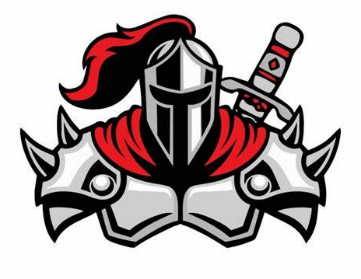 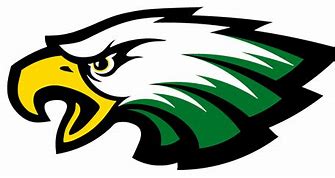 Coaching Policies:Coaching Attendance/ AbsencesIf a head coach must miss a practice and or game, you must submit the reason for the absence in writing to the Athletic Director for approval prior to the absence. If there is an emergency the coach must contact the Athletic Director by phone. If you cannot reach the athletic director, you must contact the principal. If an assistant coach needs to be absent, he/she must first contact the head coach, who will then notify the Athletic Director. In the absences of the head coach, the most tenured assistant coach will act as head coach. In the absences of assistant coaches as well, the athletic director(s) will step in. Under the age of 21 assistants can have practice if one of the following is there for liability issues: a) Athletic Director, b) Principal, or c) school employee.Citizen Coaches Coaches not teaching at the school must check in with the Athletic Director on a regular basis, at least once a week. All mail received will be put in your mailbox in the main office. If you are a paraprofessional, you will need to check your mailbox in the main office on a regular basis. Citizen coaches have the duty to complete all the required activities as a professionally hired coach. Citizen Coaches will be required to have the same contact and communication that teacher professionals located in the school system must provide to student athletes and administrators. Each year the Athletic Director, School Principal, District Level administration and Superintendent will evaluate posting citizens coaches positions. Any and or all positions may be reposted at any time. Coaching Continuing Education required coursesEach year coaches are expected to attend and complete the following courses and or clinics and submit certification to school athletic director two weeks prior to the beginning of season. The following list is mandatory to begin coaching student athletes.Individual Sports Rules Clinic offered by WVSSACConcussion Awareness-https://nfhslearn.com/courses/concussion-in-sports-2 Sudden Cardiac Arresthttps://nfhslearn.com/courses/sudden-cardiac-arrestHeat Illness Prevetionhttps://nfhslearn.com/courses/heat-illness-prevention-2Citizen Coach Required Coursework and requirements through WVSSACA.   ASEP Coaches Education Program – Complete our 14 1/2 hour course with  a WVSSAC instructor and pass all 3 tests with a minimum score of 80%.B.   Local School Board approval (must be a high school graduate or GED) and must be done each year.C.   Background Check – Fingerprint.D.   Make application with the WV State Department of Education after completing the above (A-C).  The application (form 39) is available at your local Board of Education and must be done each year.CHAIN OF COMMANDThe following diagram represents the athletic chain of command. All administrators, directors, coaches, Student, and parents shall follow this recommended chain of command. Coaching Credentials/ Requirements/ Citizen CoachesThe WVSSAC outlines the requirements for West Virginia secondary coaches. The following code is the requirements for being eligible to coach student athletes in Braxton County Schools.WVSSAC Rule 127-3-6§127-3-6. Coaches.6.1. A member of a school faculty, substitute teacher or student teacher, with or without West Virginia Department of Education Authorized Certification, within a public, private, or parochial school system shall be allowed to coach an athletic team. Also, an authorized certified individual may coach if he meets all of the requirements in subsection 6.4 of this rule.6.2. A substitute teacher is defined as a person who has met the licensure requirements as specified by the West Virginia Board of Education and has been approved as a substitute teacher of that county board of education, private, or parochial school.6.3. A college student fulfilling teacher training responsibilities as a student teacher may be assigned certain coaching responsibilities during that period of training. This assignment will be administratively consistent with said student teacher’s role in the classroom and shall be approved by the county board of education or the governing board of a private or parochial school. Said student teacher will work directly under the supervision of the appointed coach or assistant coach.6.4. An authorized certified coach must meet the following requirements:6.4.a. The coach is employed under a contract with a county board of education which specifies a rate of pay equivalent to the rate for professional educators who accept similar duties as extra duty assignments and which provided for liability insurance associated with the activity.6.4.b. The coach has successfully completed approved training: Sport Science, Sport First Aid, and WV Component (14 hours of instruction and test) and has received West Virginia Department of Education Authorization.6.4.c. Coaching authorizations are for one year.6.5. The head coach shall be required to attend any sports rules clinic in the coaching assignment which is sponsored by this Commission. Schools failing to have a head coaching position filled at the time of the clinic will be required to have a school representative present at the rules clinic.6.6. All coaches and athletic directors of member schools who upon retirement from a member school with at least 20 years of service either as a coach, athletic director or combination of coaching and athletic director shall receive a lifetime WVSSAC Courtesy and Identification Card. This card shall allow admittance to any WVSSAC sponsored event. This admittance will be by presentation of the WVSSAC Courtesy and Identification Card and photo identification.Coaching Code of Conduct126-162-4. Employee Code of Conduct"Employee" shall include all school personnel employed by a county board of education whether employed on a regular full-time basis or otherwise and shall include other personnel such as employees of the West Virginia Schools for the Deaf and the Blind, and all employees of West Virginia Department of Education Institutional Programs.All West Virginia school employees shall:exhibit professional behavior by showing positive examples of preparedness, communication, fairness, punctuality, attendance, language, and appearance.contribute, cooperate, and participate in creating an environment in which all employees/students are accepted and are provided the opportunity to achieve at the highest levels in all areas of development.maintain a safe and healthy environment, free from harassment, intimidation, bullying, substance abuse, and/or violence, and free from bias and discrimination.create a culture of caring through understanding and support.immediately intervene in any code of conduct violation that has a negative impact on students, in a manner that preserves confidentiality and the dignity of each person.demonstrate responsible citizenship by maintaining a high standard of conduct, self- control, and moral/ethical behavior.comply with all Federal and West Virginia laws, policies, regulations and procedures.CODE OF ETHICSA code of ethics is a set of ethical principles and standards designed to guide a group of people in taking acceptable and approved action. The Athletic Director henceforth cannot be the head coach to any sport.The following code of ethics is hereby set forth for coaches: All coaches are expected:Head coaches will be at the start of all practices unless there is a sickness, death in the family or emergency.Be over the age of 21 to be head coach and on a probational status until the age of 21.To understand that the purpose of interscholastic athletics is to promote the physical, mental, moral, and social well-being of the students.To set an example of good conduct for his/her team members, students, and public by acting in asportsmanlike manner at all times, and controlling his/her temper.To be a good role model for his/her athletes, at NO time during a practice/game will a coach smoke, chew tobacco, drink/be under the influence of alcohol, or using profane language while supervising an athletic team.To respect the decisions of officials and remain undemonstrative in accepting these decisions.To be courteous to visiting teams and officials.To strive for a good working relationship with the opposing coaches, school personnel, radio persons, and the press.To achieve a thorough knowledge and understanding of the rules (and the spirit of the rules) of the game.To have a fair, unbiased relationship with players.To teach athletes to win through skill and legitimate means only.To discourage profanity and obscene language from his/her coaching staff, players, and fans at all times.To counteract unfounded rumors of questionable practices by opponents, to establish the truth or falsity of these rumors, and to refer them directly to authorities of the school concerned.To refrain from criticizing the actions of officials before players, spectators, or press.To continue to the educational process of remaining current in their field, by attending clinics, staff devolvement, and the reading of periodicals and journals pertinent to their sport.	Will turn in all required WVSSAC Coursework to the Athletic Director/Principal as well as inventories at the end of the season.Coaching ResponsibilitiesDuties and Responsibilities:To assist the Athletic Director and Principal in the hiring and/or retention of assistant coaches.To direct, supervise, and regularly evaluate the performance of all assistant coaches of the respective sports.To provide the Athletic Director with a copy of proof of insurance coverage for each athlete.To work cooperatively with other head coaches in order to operate a well-balanced athletic program.To foster among the participants and spectators an appreciation of the values of athletics, adesire to win, an attitude of good sportsmanship, and a sense of pride in self, team, school, and community.To direct in training, conditioning, and performance of the varsity athletic team and to lead, supervise, and assist the assistant coaches in their efforts with teams assigned to them.To act as a positive influence upon the behavior of members of his/her athletic staff and teams.To be present and personally direct the team at all varsity contests and to be present at as many junior varsity and freshman contests as possible. He/she will also be responsible for the supervision of his/her athletes at invitational meets or post-season competition.To work with the Athletic Director as to the preparation of schedules for his/her respective sport. I0. To advise the Athletic Director in the selection and performance evaluations of officials.To recommend to the Athletic Director the type and amount of equipment and supplies needed to conduct the sports program. To provide for the inventory and care of equipment.To advise the Athletic Director of the condition of athletic facilities and needs for their preparation and maintenance.To assist the Athletic Director to ensure that lists of all players eligible for Athletic contests areprepared and maintained under rules of WVSSAC.To document to the Athletic Director and Principal the removal of athletes from the team(s) when training or eligibility regulations have not been met.To ensure that all athletes have undergone and passed medical examinations and completed all paperwork in the athletic packet before the regular practice season begins.To organize a system for encouraging students to try out for their team to develop and recruit equipment manager(s), scorekeepers, statisticians, ball runners, etc. for all teams.To collect and keep on file records, statistics, news items, and photographs for athletic teams under their supervision.To recommend and provide documentation to the Athletic Director those students who qualify for a varsity letter.To recommend to the Athletic Director, upon request, prospective coaches.To complete an annual report on their sport at the end of the season and to safely store all uniforms and equipment (due at evaluation).To turn in first two (2) weeks of practice plans by Monday of third week of practice.To complete all paperwork as requested by due date.To attend all conference and WVSSAC functions including meetings and rules clinics. Failure to attend the rules clinic will result in a fine from the WVSSAC, which will be paid by the infracting coach.To perform other duties related to the position of head athletic coach as requested by the school principal and/or Athletic Director.Follow established laws, rules, policies, and regulations (county and state)Communicate with parents and the educational community Supervise participants and discipline team appropriately Develop positive relationships with participants, student body, faculty, parents, community, game officials, news media, opponentsEmploy appropriate conduct during practices and games Command respect by example in appearance, manners, behavior, and language Maintenance of playing and practice areas.Visitations with school prospects. Attend coaching clinics.Preparation of Master Eligibility List.Other duties assigned by the principal, athletic director, head coach.ASSISTANT ATHLETIC COACH Duties/ ResponsibilitiesOrganizational Relationship:The assistant athletic coach shall be directly responsible to the Head Coach, the Athletic Director and the school Principal for the execution of his responsibilities.Duties and Responsibilities:To work cooperatively with the head athletic coach in order to operate a well-structured program.To work cooperatively with others in the Athletic Department.To attend all staff meetings prescribed by the head athletic coach during the season.To carry out specific duties designated by the head athletic coach.To recommend equipment and supplies needed for the implementation of the sports program.To recommend suggested disciplinary actions regarding players violating training rules and procedures.To foster among athletes a desire to win, and an attitude of good sportsmanship, personal pride, and pride for their school and community.To perform other duties related to the position of assistant athletic coach as requested by the head coach, school principal and/or Athletic Director.DISCIPLINARY REPORT DURING THE SPORT SEASONThe head coach, in each sport, must keep a notebook of disciplinary actions taken on each athlete during the course of the season. The purpose of this notebook is to provide documentation to the Athletic Director with times, dates, and the nature of problems. This data can be used in case the athlete or his/her coach grieves the athletes' dismissal from a team.Any violation of drug/alcohol/tobacco contract must be reported immediately to the Athletic Director and the contract must be followed.Coaches should exhaust all other avenues or discipline before dismissing an athlete from the team unless otherwise noted in student-athlete handbook as an immediate suspension from the team. All student discipline must be reported to the Athletic Director and School principal and must be entered into the WVEIS discipline site.BEHAVIOR ON ATHLETIC TRIPSRemind athletes that they are representing Braxton County Schools when they travel to visiting schools and, as such, must be properly dressed always and demonstrate appropriate manners/behaviors.Emergency Action PlansCoaches must submit an emergency action plan to the WVSSAC website two weeks prior to the start of their season. The action plan is attached as appendix E to this document. Below is a list direction for submittal. 1. Go to www.wvssac.org – In the middle of page click on Emergency Action Plan.2. Click on “enable editing”3. Completely fill out form4. When completed, click file, save as and then name the file by sport and year (ex. VarsityFootball 2017)5. Go back to main page of the WVSSAC and use Admin Login. At the bottom of the pageis “submit Emergency Action Plan”. Attach sport specific file to each sport.6. At the bottom of the page, click “Save Plans”.7. A pop-up window will appear saying “Your submission has been received”.8. If you have “review” button under sport, that means action plan has been submittedEquipment/ InventoriesEquipment inventories must be completed and submitted at the end of the year meeting annually by each head coach. Coach Observation/Evaluation Annually each year school athletic directors will evaluate each coach by conducting 2 required observations of practice and or games and completing Policy 5310 coach evaluation form in collaboration with school principal. See attached Appendix D Coaches Evaluation DRESSING FACILITIESCoaches should discuss with team members the appropriate conduct when using the dressing facilities of the opponents. Note the general condition of the dressing room both upon arrival and departure to forestall vandalism. Inspecting bags to prevent removal of items taken, as souvenirs may be necessary. GO INTO THE LOCKER ROOM WITH THE TEAM BEFORE AND AFTER AN ATHLETIC CONTEST. A COACH OR ASSISTANT SHOULD REMAIN IN THE LOCKER ROOM UNTIL ALL PLAYERS HAVE LEFT. MAKE ONE FINAL CHECK OF THE LOCKER ROOMS BEFORE YOU LEAVE.Financial ProceduresIt is imperative that all financial procedures are followed with each transaction. To reduce the risk of audit findings a financial quick guide will be added as Appendix A to this document. Please read West Virginia Department of Education policy 8100 Public School Finance policy and be aware that all sections of this policy should be always followed. INJURED PLAYERSThe coach has the responsibility for the welfare and safety of students participating in interscholastic athletics. Whenever an athletic trainer is available, he or she will administer first aid. If there is no trainer, then it is the coach's responsibility. It is inevitable that some accidents will occur resulting in various types of injuries. The following emergency procedures for injuries after school hours should be followed:Refer to the Emergency Action Plan.Apply immediate first aid.Refer to emergency medical release form for telephone numbers.Call parents or speak to them if they are picking up student.If an athlete must be transported to hospital report this to Athletic Director by the next morningFill out accident report.Give Athletic Director a copy of the accident report within 24 hours of incident.Follow up with a call to the parents to check on athlete's condition.TRANSPORTATION of Student AthletesIf Transportation is provided, All Braxton County School Athletes are required to travel to and from away athletic contest by Board of Education approved transportation. Athletes may, with permission of the head coach, return from away contest with their parents or guardians. In case of injury, etc., the head coach may desire to send the athlete home with his/her parents. Athletes may ride home from events with their parents/guardians; however, the parents must tell the coach in person when they and the athlete are leaving, and the coach must have a written note with the parent's signature.Travel attire for away athletic contest shall be determined by the head coach in charge. Each athlete, manager, and coach representing Braxton County Schools is expected to present a good image of our school.The head coach oversees discipline on the buses. The athletes will remove any trash that is on the bus after arriving home.Private Transportation:Braxton County Athletes that are transported to or from athletic events in private cars, the athletes must have a Permission for Transportation in Privately Owned Vehicle Form on file in the Athletic Director's office.Those individuals who are providing the transportation must have a Vehicle Owners Certification for Transporting Students Form and a travel release form on file in the Athletic Director's office.Bus Transportation Forms: If you want to depart at a different time than what it listed on the schedule you must submit a bus transportation change request form 2 weeks prior to the game. A bus roster must be given to the bus driver for every trip. You can print up the form once you establish your roster and then simply mark through anyone who is not on a given trip.Travel ReleasesIt is mandatory for each coach to receive a travel release form from each student athletes’ parents and or guardian that will be transporting students. Varsity Letter RequirementsRequirements for earning a Varsity letter have been established. A letter can only be earned through varsity competition. Athletes are to be informed of those requirements prior to the season. Each head coach must provide the Athletic Director with documentation for each athlete earning a letter at the end of the season. This will add more meaning and significance to earning a letter and prevent many problems that arise after the awards have been announced.Special athletic awards may be given to those teams and individuals who win their conference championship, regional championship, and/or state championship. The coach and the athletic director will determine the type of award.Athletic AwardsAuthority to Make AwardsThe coach shall recommend the members of his/her squad who have met the requirements for a letter; these recommendations are to be approved by the athletic director. Documentation must be sent with the list.If any problem arises due to extenuating circumstances, a committee composed of the principal, athletic director, and coach involved shall make the final decision.Those earning a varsity letter will receive oneLettering RequirementsTypes of LettersBoys and Girls Varsity LettersCertificatesAwarding of a LetterThe first time an athlete meets the requirements for a letter, he/she shall receive a chenille letter, certificate and pin. Each additional year a certificate and a pin will be awarded for that sport.Managers can earn a letter; however, it is different than an athlete's letter and they must meet the coach's criteria.General Criteria in Meeting the Requirements for a LetterAttendance-Athletes shall attend all practices and games unless there is an excused absence approved by the coach before the absence. The athlete must finish the season as a team member in good standing.Sportsmanship-Athlete should realize that they are representing their school and community and shall conduct themselves in such a manner that they are an asset to the school and community. Failure to display proper sportsmanship can result in forfeiture of their letter.Training Rules-Adherence to all school training rules is required.Specific Criteria in Meeting the Requirements for a Varsity letter:Baseball Basketball Cheerleading Football Golf Soccer Softball Tennis Track Volleyball Wrestling50% of innings in a season 50% of quarters in a season75% of games in football & basketball seasons50% of quarters in a season50% of matches in a season 50% of quarters in a season 50% of innings in a season 50% of matches in a season 75% of meets in a season50% of games in matches in a season50% of matches in a seasonSpecial Situations:The coach may use discretion on specialty position players (goalie, kicker, pitcher etc.)Manager-Be present at all practices and games and must fulfill the duties assigned by the coach.Two Years in the Same Sport-Any athlete, who has participated in the same sport during his/her junior and senior years and did not meet the specific requirements for a letter, may be recommended for a letter by the coach.Any athlete who was a starter or played regularly and was thereafter injured maybe awarded a letter, if in the coach's judgment, he/she would have met the lettering requirements and provided all other criteria have been met.In a sport where post season play is sponsored, athletes may letter if they have become a starter: play 75% of the quarters, innings, matches, or score points in individual competition in tournament play may earn a letter at the coach's discretionVOLUNTEER COACHES/ MANAGERS/ BOARD APPROVED COACHINGHaving trustworthy volunteers that can act as mentors and coaches for our players is valued at BCHS. To become a volunteer ($1.00 coach), the guidelines must be followed. Any other citizen that is not approved by the following guidelines shall not participate in BCHS athletics in any way.1.	Head Coach must write a letter of request2.	Athletic Director & Principal Approval3.	Application with Personnel at BOE4.	NICEP Coaching Certification Required5.	BOE Approval and Security Check6.	A Dollar Coach is always under the direct supervision of the head coach.7.	A Dollar Coach must follow ALL WVSSAC rules & regulations (cannot work with athletes out of season).8.	All of the above must be completed BEFORE the Dollar coach can begin working with athletes.Appendix B: Weight Room Policy/ Usage AgreementThe main purpose of public-school facilities is the education of school age children. With that in mind, it is understood that in all cases the regular school activities or organizations of the school shall have first preference in the use of any part of the school building. School facilities must be in complete daily readiness for their designated purpose of educating children in a safe environment. The Athletic building/ Cardio/Weight Room facility is generally open to individuals who are students that participate in athletic competition at Braxton County High School or individuals employed by Braxton County High School. School administration must annually approve all individuals using the Cardio/Weight Room prior to its use. All individuals that use the weight room/ cardio facility will need to be trained on how the facility is to be used and parts of the facility that are not for student or public use. The school administrator will allow usage to all individuals.Students under the age of thirteen will not be permitted to use the weight room facility. Braxton County Middle School eighth graders that plan on participating in high school athletics may use Cardio/Weight Room with permission from parent and guardians. As long as coach is present.Persons, other than Braxton County High School students and employees, desiring use of the Cardio/Weight Room will be required to fill out full BCHS volunteer agreement, submit a limited criminal history record to the school.  Persons will also need provide proof they have active health insurance coverage. The high school office can provide you with the necessary application. Persons will also need to complete a tuberculosis test and provide the BCHS administration with the results.  Braxton County State Police will have 24-7 usage/ access to BCHS cardio/ weight room facility for the patrol and safety of all participants.Athletic Volunteers that are approved by principal and are trained as a volunteer that agree on providing 100+ hours of service to BCHS athletic department and school will be allowed to have permission to the Cardio/ Weight Room. These volunteers need to obtain approval from BCHS administration. Guest privileges can be revoked at any time during the duration of the year term without prior notice and or prorated refund of the $200 fee. Initials: ________ Date: _______ Persons will pay $200 fee for the use and maintenance to the facility. Persons will also agree to maintain the equipment and cleanliness of the facility. This includes (disinfecting equipment daily, sweeping and mopping floors daily, maintain showrooms, A key card will control access to the outside door (Only to be used by registered owner / not to be duplicated). Cards are programmed for access from 5:30 am-12:30 pm and from 7:00 pm – 11:00 pm Monday through Friday and 24-hour access on weekends. Persons have only access to the main door and the Cardio/Weight Room. Coach’s offices and supply rooms are not permitted to be used by persons that are not related to BCHS.Persons using the Cardio/Weight Room must sign the logbook noting the day and time for every visit. (Logbook will be located on wall outside the coach’s office.) Persons and guests that are using the Cardio/ Weight Room do not have privileges to use coach’s office and coach’s dressing room. All coaches wishing to use the Cardio/Weight Room facility must complete the facility usage training and sign to the terms of usage of the facility. Weight Room May be closed by administration at any time without informing persons or guest. If closure sign is on the door of facility, then the cardio/ weight room will be closed to all persons.BCHS and Braxton County Schools assume no risk for injuries from guest using the facility. Guest may use this facility at their own risk. Guest needs to sign the informed consent waiver in order to start using facility and only can use facility after being approved by the school principal and all documentation is provided to the school.  Initial________ Date: _____Persons using the Cardio/Weight Room will abide by the following posted rules: NO STUDENTS MAY USE THE WEIGHT ROOM WITHOUT ADULT SUPERVISION NO USE OF THE COACHES OFFICE OR STORAGE/ TRAINING ROOMS BY ANY STUDENTS OR GUESTS (SUTDENTS AND GUEST ARE NOT PERMITTED IN THESE ROOMS)WEAR PROPER WORKOUT ATTIRE - NO SANDALS, BOOTS, BLUE JEANS, HATS ECT.)NO FOOD, CHEWING GUM, GLASS BOTTLES OR CANS LOAD AND UNLOAD FREE WEIGHTS EVENLY AND CAREFULLY DO NOT DROP METAL WEIGHTS OR DUMBBELLS ON PLATFORMS OR FLOORS USE COLLARS ON BARBELLS AND PROPERLY USE SAFETY PINS ON MACHINES BUMPER PLATES MAY BE DROPPED ONLY ON PLATFORMS WITH CONTROL USE EQUIPMENT FOR ITS INTENDED USE - DO NOT MODIFY THE EQUIPMENT USE SPOTTERS AND/OR SAFETY RACKS PUT AWAY ALL WEIGHTS AFTER USING THEM AND WIPE DOWN UPHOLSTERY IMMEDIATELY REPORT ALL ACCIDENTS, INJURIES AND EQUIPMENT FAILURE TO STAFF (FOLLOW ACCIDENT REPROTING SYSTEM PROVIDED IN TRAININIG)GUEST THAT ARE WAITING TO LIFT NEED TO PARK IN THE MAIN SCHOOL PARKING LOT. (THIS IS SO PARENTS CAN PICK UP STUDENTS AT ATHLETIC BUILDING)UNDER POLICY 4373 TOBACO USAGE IS PROHIBTED IN THE CARDIO/ WEGHTROOM.